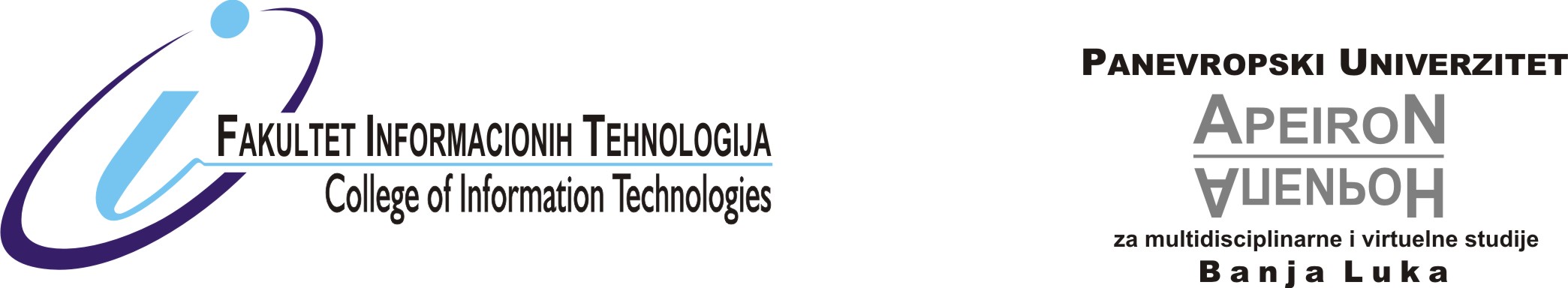 Banja Luka: Bosna i Hercegovina/RS, Pere Krece 13, Pošt. fah 51 Banja Luka 78102; www.apeiron-uni.eu Studentska služba: Tel: +387 (0) 51 430 890; 430 892; 430 893; 430 894; 247 983; 247 984; Fax: 430 891; WEB mail: info@apeiron-uni.eu; Rektorat: Tel: +387 (0) 51 247 920; Fax; 247 921; E-mail: rektorat@apeiron-uni.eu; Sekretar univerziteta: +387 (0) 51247 944; Vijeće za postdiplomske i doktorske studije: +387 (0) 51 247 977; Management:  +387 (0) 51 247 942; Direktor: +387 (0) 51 247 943; Rektor: +387 (0) 51 247 922; management@apeiron-uni.eu; Biblioteka: +387 (0) 51 247 941; 247 988; Računovodstvo: +387 (0) 51 247 945; Fax: +387 (0) 51 430 898; E-mail: finansije@apeiron-uni.eu: Fakultet poslovne ekonomije: dekan +387 (0) 51 247 927; sekretarijat fakulteta 247 974;Studij II ciklusaPoslovna informatika-Inženjering informacionih tehnologijaNASTAVNI PLANškolske 2021-22 Fakulteta informacionih tehnologija College of Information Technologies Banja Luka, septembar, 2021.SADRŽAJ:Struktura nastavnog programa studija II ciklusa na Panevropskom univerzitetu	3Metodologija izbornog programa	5NASTAVNI PLAN	7Studijski program "Poslovna informatika-inženjering informacionih tehnologija"	7Druga godina studija u sistemu 3+2 odn. prva i završna godina u sistemu 4+1	7Struktura nastavnog programa studija II ciklusa na Panevropskom univerzitetuNastavni program drugog ciklusa obuhvata komponente obaveznog, izbornog, diferencijalnog i fakultativnog nastavnog programa podjeljenog u teorijsko-metodološki obavezni blok i specijalističko-aplikativni izborni blok, istraživačko-akcionu programsku komponenetu, te komponentu studentskih radova koji u zavisnosti od dužine studija (studij 3+2 ili 4+1) mogu biti:  specijalistički, pristupni i završni master/magistarski rad.Obavezni program obezbjeđuje sticanje opštih, generičkih kompetencija studenata na nivou drugog ciklusa, te specifičnih kompetencija vezanih za teorijsko-metodološka, naučno-stručna i opšte-stručna znanja bitna za razumjevanje sadržaja predmeta ili uže naučne oblasti.Po osnovu obaveznog programa u prvoj godini studija drugog ciklusa u režimu 3+2 (dvogodišnji četverosemestralni studij) student ne može da ostvari manje od 40 odn. više od 50 ECTS. U drugoj godini student ne može da ostvari manje od 15 odn. više od 20 ECTS.U režimu 4+1 (jednogodišnji dvosemestralni studij) student po osnovu obaveznog programa ne može da ostvari manje od 15 odn. više od 20 ECTS.Izborni program obezbjeđuje sticanje dodatnih stručno-aplikativnih i specijalističkih kompetencija studenata u oblasti studija drugog ciklusa i u okruženju teme specijalističkog i završnog (master/magistarskog) rada.Po osnovu izbornog programa u prvoj godini studija drugog ciklusa student ne može da ostvari manje od 5 odn. više od 10 ECTS. U drugoj godini student ne može da ostvari manje od 15 odn. više od 20 ECTS.Diferencijalnim programom student stiče nedostajuće ulazne kompetencije za studij drugog ciklusa, ukoliko ima završen studij prvog ciklusa koji obezbjeđuje djelimičnu matičnost na upisanom programu. Diferencijalni program zamjenjuje djelimično ili u cjelosti izborni program studija drugog ciklusa ukoliko je manji ili jednak broju ECTS bodova izbornog programa. Ukoliko je diferencijalni program prema komisijskom vrednovanju veći od izbornog programa, tada u cjelosti zamjenjuje izborni program, a razlika ECTS povećava ukupno planirani fond ECTS bodova studija drugog ciklusa. Diferencijalni program ne može biti vrednovan sa više od 60 ECTS bodova. Ukoliko je diferencijlani program veći od 60 ECTS bodova student se upućuje da upiše dodatnu godinu u studiju prvog ciklusa da bi mogao da upiše studij drugog ciklusa.Fakultativni program je namjenjen naprednim studentima koji namjeravaju da u dvogodišnjem studijskom programu drugog ciklusa steknu i odgovarajuću specijalizaciju u režimu intenzivnog studija odn. koji služi kao priprema za nastavak doktorskog studija, ili za nastavak studija na drugim visokoškolskim ustanovama.Fakultativni program ne može da bude vrednovan sa više od 30 ECTS bodova.Istraživačko-akcioni program obuhvata aktivnosti vezane za istraživanja u okviru master rada/teze što uključuje i istraživanje izvora, učešće studenta u drugim naučno-istraživačkim odn. stručnim projektima, odbranjene ili objavljene radove studenta, učešće na naučno-stručnim skupovima, radna, stručna, klinička i laboratorijska praksa i autorstvo u inovacijama i patentima.Po osnovu studijskih aktivnosti u istraživačko-akcionom programu studija drugog ciklusa student ne može da ostvari manje od 10 odn. više od 30 ECTS, pri čemu je istraživanje u okviru master rada/teze obavezna studijska aktivnost. Način vrednovanja pojedinih komponenti istraživačko-akcionog programa razrađen je u odjeljku "Evaluacija znanja i postignuća studenata" ovog pravilnika.Student je obavezan da izradi i odbrani završni (master) rad koji mora da zadovolji kriterije definisane u "Pravilima studija drugog ciklusa na Panevropskom univerzitetu" i koji se procjenjuje sa ne manje od 10 i ne više od 15 ECTS. U dvogodišnjem studiju drugog ciklusa student je obavezan da tokom prve godine studija izradi i odbrani specijalistički ili pristupni rad i koji se procjenjuje sa ne manje od 5 i ne više od 10 ECTS.  Struktura nastavnog programa studija II ciklusa podrazumjeva opcije dvogodišnjeg (četverosemestralnog) studija za studente koji su završili trogodišnjim studij prvog ciklusa i stekli 180 ECTS kredit-bodova, odnosno jednogodišnjeg studija drugog ciklusa u trajanju od dva do tri semestra za studente koji su završili četverogodišnji studij prvog ciklusa i stekli 240 ECTS kredit-bodova.Kredit-bodovi norme za studij drugog ciklusa (300 ECTS bodova), akumuliraju se po osnovu kredit-bodova stečenih iz prethodnog studija uključujući i bodove dodjeljene za diplomski ili specijalistički rad, bodove dodjeljene za aktivnosti studenta-kandidata u izbornom i akciono-istraživačkom programu koji su izraz prepoznatljivog uloženog rada i koji su relevantni za sadržaj studija drugog stepena i usvojenu temu završnog rada, te kredit-bodove stečene tokom samih studija drugog ciklusa savladavanjem plana i programa studija koji uključuje i planirani program istraživanja, kao i kredit-bodove dodjeljene za završni rad. Vrednuju se i sljedeće van-nastavne aktivnosti studenta-kandidata master studija: istraživanje i naučno-istraživačke aktivnosti koje su vezane za izradu završnog rada, referati i koreferati na okruglim stolovima i tribinama, verifikovano učešće na seminarima, konferencijama, radionicama, učešće u radu na stručnim i naučno-istraživačkim projektima, certifikati i uvjerenja o položenim kursevima, čija je tema i sadržaj usko vezana za šire naučno područje studija, radovi publikovani u naučnim i stručnim časopisima i zbornicima, čija je tema i sadržaj usko vezana za šire područje studija.Metodologija izbornog programaCiljevi izbornog programa u individualizaciji studija drugog ciklusa su:Sticanje dodatnih naučno-stručnih, opšte-stručnih i specijalističkih znanja interdisciplinarnog karaktera iz užih naučnih oblasti koje pokrivaju specifične aspekte izabranog usmjerenja odn. specijalizacije u okviru upisanog studija drugog ciklusa, odn. koji pokrivaju specifične aspekte vezane za izabranu temu završnog rada.Sticanje specifičnih znanja odn. vještina koji nisu u okviru obaveznog programa, a za koje student ima lični afinitet, ili će mu trebati u nastavku studija, u naučno-istraživačkom radu ili u profesionalnoj karijeri;Realizacija interdisciplinarnog studija kroz kombinovanje različitih užih naučnih oblasti čime student potvrđuje svestranost vlastite ličnosti;Sticanje dodatne specijalizacije tokom prve godine studija drugog ciklusa u kombinaciji sa fakultativnim programom i u režimu intenzivnog studija;Priprema za prelazak na drugu visokoškolsku ustanovu ili za nastavak studija u zemlji ili u inostranstvu.Student dizajnira izborni program u saradnji sa mentorom studija drugog ciklusa iz sljedećih izvora: polaganjem izvornih izbornih predmeta odn. modula koji su planirani za upisani studijski program;polaganjem (obaveznih i/ili izbornih) predmeta  iz kompatibilnih studijskih programa uvedenih na Panevropskom univerzitetu;komisijskim vrednovanjem i priznavanjem ispita položenih na drugim visokoškolskim ustanovama u studiju drugog ciklusa; vrednovanjem odbranjenih seminarskih radava u okviru studija drugog ciklusa odn. radova objavljenih u kategorisanim stručnim i naučnim publikacijama;vrednovanjem učešća na naučnim ili sručnim skupovima sa ili bez prezentovanja radova;vrednovanjem učešća u naučno-istraživačkim ili stručnim projektima odn. vrednovanje vlastitog istraživačkog rada; vrednovanjem radne, stručne, kliničke i laboratorijske prakse obavljene tokom studija drugog ciklusa;autorstvom u inovacijama i patentima koji su zvanično priznati odn. certifikovani;Izvorni izborni program je skup svih izbornih predmeta jednog studijskog programa u okviru kojeg student može da izvrši odabir pojedinih predmeta za ispunjavanje nastavnih obaveza vezanih za izborni program studija. Nastavni plan izbornog programa Panevropskog univerziteta sortiran po naučnim poljima utvrđuje Senat univerziteta svake školske godine na osnovu rezultata studentske ankete o izbornom programu koja se sprovodi među studentima svake godine u periodu od 1. oktobra do 15. novembra, vodeći pritom računa i o mogućnosti formiranja minimalne nastavne grupe za pojedine izborne predmete, te o raspoloživosti akademskog osoblja za izvođenje nastave i ostalih obrazovnih aktivnosti na izabranim izbornim predmetima. Prilikom odabira izbornih predmeta student mora da vodi računa o sljedećim kriterijima:Broj ECTS kredit-bodova iz odabranih izbornih predmeta mora da zajedno sa kredit-bodovima iz obaveznog programa studija, te bodovima stečenim iz ostalih izvora izbornog programa obezbijedi propisan broj ECTS kredit-bodova školske godine (60 ECTS bodova). Student ne može odabrati izborni predmet ukoliko ne ispunjava preduslove za pristup predmetu u skladu sa nastavnim programom predmeta tj. ukoliko ne posjeduje specifična prethodna znanja odn. kompetencije koji su preduslov za uspješno savladavanje izabranog predmeta. Kriterijumi i procedure sticanja i priznavanja ECTS bodova iz pojedinih specifičnih izvora izbornog programa u studiju drugog ciklusa bliže se razrađuju Nastavnim programom studija drugog ciklusa.Student može da ostvari izborni program polaganjem predmeta iz kompatibilnih studijskih programa. Svi studenti Panevropskog univerziteta imaju pravo da realizuju svoj izborni odn. fakultativni program bez obzira na kojem Fakultetu se organizuje nastavni proces za određeni predmet.Lista kompatibilnih, uzajamno razmjenjivih studijskih programa je sastavni dio nastavnog plana svakog studijskog programa. Ukoliko se izabrani predmet realizuje u okviru redovnog i obaveznog programa u pojedinim studijskim programima drugih fakulteta Panevropskog univerziteta, tada se student slobodno priključuje grupi studenata na tom studijskom programu i u okviru iste grupe savladava sve nastavne obaveze predviđene za taj predmet. Student može da ostvari dio izbornog programa putem komisijskog priznavanja ispita položenih na drugim visokoškolskim ustanovama, ili na drugim studijskim programima u okviru Panevropskog univerziteta, u skladu sa odredbama Statuta univerziteta koje regulišu priznavanje ispita. Studentu se kao izvor izbornog programa ne mogu komisijski priznavati ispiti položeni tokom studija prvog ciklusa.NASTAVNI PLANStudijski program "Poslovna informatika-inženjering informacionih tehnologija"Druga godina studija u sistemu 3+2 odn. prva i završna godina u sistemu 4+1Struktura nastavnog programa studija II ciklusa Panevropskog univerzitetaStruktura nastavnog programa studija II ciklusa Panevropskog univerzitetaStruktura nastavnog programa studija II ciklusa Panevropskog univerzitetaStruktura nastavnog programa studija II ciklusa Panevropskog univerzitetaSeme-starVrsta aktivnostiBr. predm. aktivn.Suma ECTSmin/maks.Prva godina master studija za studente sa ulaznim nivoom od 180 ECTS (IV godina ukupnog visokoškolskog obrazovanja) Prva godina master studija za studente sa ulaznim nivoom od 180 ECTS (IV godina ukupnog visokoškolskog obrazovanja) Prva godina master studija za studente sa ulaznim nivoom od 180 ECTS (IV godina ukupnog visokoškolskog obrazovanja) I (VII)Obavezni program422I (VII)Izborni program1-28II (VIII)Obavezni program420II (VIII)Specijalistički / pristupni rad110SUMAUKUPNO prva godina master studija10-1160Druga godina master studija (V godina ukupnog visokog obrazovanja ) (samostalna godina za studente sa ulaznim nivoom od 240 ECTS)Druga godina master studija (V godina ukupnog visokog obrazovanja ) (samostalna godina za studente sa ulaznim nivoom od 240 ECTS)Druga godina master studija (V godina ukupnog visokog obrazovanja ) (samostalna godina za studente sa ulaznim nivoom od 240 ECTS)1/ Teorijsko-metodološki obavezni blokIII (IX)metodologija naučno-istraživačkog rada15III (IX)obavezni programski modul iz uže načune oblasti210-15UKUPNO teorijsko-metodološki blok315-202/ Specijalističko-aplikativni izborni blokIII (IX)Izvorni izborni program (1-3 predmeta), ili1-3III (IX)Program iz kompatibilnih strudijskih programa, ili 1-3III (IX)priznati ispiti položeni na drugim VŠU u studiju II ciklusa1-3UKUPNO specijalističko-aplikativni blok315-203/ Istraživačko-akcioni blokIII-IVistraživanje u okviru master rada/teze (uključujući i istraživanje izvora);III-IVučešće u stručnim ili naučno-istraživačkim projektimaIII-IVobjavljeni radoviIII-IVučešće na naučno-stručnim skupovimaUKUPNO istraživačko-akcioni blok10-304/ Master / magistarski radIV-VMaster/magistarski rad110-15UKUPNO master/magistarski rad 10-15SUMAUKUPNO druga godina master studija8-1560-90Red.br.ŠifraNaziv predmetaStatuspred-metaTIPpred-metaECTSNastavne aktivnosti (čas)Nastavne aktivnosti (čas)Nastavne aktivnosti (čas)Nastavne aktivnosti (čas)Nastavne aktivnosti (čas)Individualni radIndividualni radSVEGAčasovaradaRed.br.ŠifraNaziv predmetaStatuspred-metaTIPpred-metaECTSKontaktčasoviVježbetreninziSeminar-ski i  stud. radoviPedago-ške radioniceStručna i klničkapraksaIndividual. i grupno učenjeIstraživ. izvoraSVEGAčasovarada IBLOK Teorijsko-metodološki obavezni program (ukupno tri predmeta/modula)Teorijsko-metodološki obavezni program (ukupno tri predmeta/modula)Teorijsko-metodološki obavezni program (ukupno tri predmeta/modula)Teorijsko-metodološki obavezni program (ukupno tri predmeta/modula)Teorijsko-metodološki obavezni program (ukupno tri predmeta/modula)Teorijsko-metodološki obavezni program (ukupno tri predmeta/modula)Teorijsko-metodološki obavezni program (ukupno tri predmeta/modula)Teorijsko-metodološki obavezni program (ukupno tri predmeta/modula)Teorijsko-metodološki obavezni program (ukupno tri predmeta/modula)Teorijsko-metodološki obavezni program (ukupno tri predmeta/modula)Teorijsko-metodološki obavezni program (ukupno tri predmeta/modula)Teorijsko-metodološki obavezni program (ukupno tri predmeta/modula)16.01.06.011.Metodologija naučno-istraživačkog radazajednički- opštiteorij.-metodol.648309012180Student bira jedan ili dva od dole navednih modula (zavisno od broja ECTS kredita ostvarenih u bloku II i III)Student bira jedan ili dva od dole navednih modula (zavisno od broja ECTS kredita ostvarenih u bloku II i III)Student bira jedan ili dva od dole navednih modula (zavisno od broja ECTS kredita ostvarenih u bloku II i III)Student bira jedan ili dva od dole navednih modula (zavisno od broja ECTS kredita ostvarenih u bloku II i III)Student bira jedan ili dva od dole navednih modula (zavisno od broja ECTS kredita ostvarenih u bloku II i III)Student bira jedan ili dva od dole navednih modula (zavisno od broja ECTS kredita ostvarenih u bloku II i III)Student bira jedan ili dva od dole navednih modula (zavisno od broja ECTS kredita ostvarenih u bloku II i III)Student bira jedan ili dva od dole navednih modula (zavisno od broja ECTS kredita ostvarenih u bloku II i III)Student bira jedan ili dva od dole navednih modula (zavisno od broja ECTS kredita ostvarenih u bloku II i III)Student bira jedan ili dva od dole navednih modula (zavisno od broja ECTS kredita ostvarenih u bloku II i III)Student bira jedan ili dva od dole navednih modula (zavisno od broja ECTS kredita ostvarenih u bloku II i III)Student bira jedan ili dva od dole navednih modula (zavisno od broja ECTS kredita ostvarenih u bloku II i III)1.2.1.Uža naučna oblast  "Računarske nauke"Uža naučna oblast  "Računarske nauke"Uža naučna oblast  "Računarske nauke"Uža naučna oblast  "Računarske nauke"Uža naučna oblast  "Računarske nauke"Uža naučna oblast  "Računarske nauke"Uža naučna oblast  "Računarske nauke"Uža naučna oblast  "Računarske nauke"Uža naučna oblast  "Računarske nauke"Uža naučna oblast  "Računarske nauke"Uža naučna oblast  "Računarske nauke"Uža naučna oblast  "Računarske nauke"Modul: "Programiranje i softversko inženjerstvo"2(Obuhvata izabrane napredne sadržaje predmeta: "Niži programski jezici i programski prevodioci (machine language, assemblers, compilers & interpreters)", "Viši programski jezici i RAD alati",  "WEB programiranje i dizajn", "Objektno-orjentisano programiranje", "Simula-cije i simulacioni jezici", "Programiranje internet aplikacija i WEB servisa",  "Softverski inženjering"154018866150Modul: "Mrežno računarstvo"3(Obuhvata izabrane napredne sadržaje predmeta: "Napredne računarske mreže",  "Internet inteligentnih uređaja (Internet of Things)", "Napredno mobilno računarstvo", "Bezbjednosna arhitektura zaštite u savremenim računarskim mrežama")101.2.2.Uža naučna oblast "Informacione nauke"Uža naučna oblast "Informacione nauke"Uža naučna oblast "Informacione nauke"Uža naučna oblast "Informacione nauke"Uža naučna oblast "Informacione nauke"Uža naučna oblast "Informacione nauke"Uža naučna oblast "Informacione nauke"Uža naučna oblast "Informacione nauke"Uža naučna oblast "Informacione nauke"Uža naučna oblast "Informacione nauke"Uža naučna oblast "Informacione nauke"Uža naučna oblast "Informacione nauke"Modul: "Nauka o podacima (Data Science) & menadžment informacija"4(Obuhvata izabrane napredne sadržaje predmeta: "RDBMS (SQL administracija & CASE alati)", "MbIS – Menadžment poslovnih informacionih sistema", "Ekspertni sistemi","Poslovna inteligencija (Business Intelligence)", "Zaštita računarskih i poslovnih sistema", "Analiza malvera i računarska forenzika")10Modul: "Digitalna ekonomija"5(Obuhvata izabrane napredne sadržaje predmeta: "Internet marketing i elektronsko poslovanje", "Teorija sistema i upravljanja", "Teorija odlučivanja", "Tehnološka predviđanja", "Statističke metode i vjerovatnoća u oblasti inženjeringa", "Poslovna inteligencija (Business Intelligence)")10Modul: "Cyber Security"6Obuhvata izabrane napredne sadržaje predmeta: "Kriptografija", PKI sistemi", " Zaštita računarskih i poslovnih sistema", "Malware analysis", "Bezbjednosna arhitektura zaštite u savremenim računarskim mrežama", "Analiza rizika i sistemi upravljanja informacionom bezbjednošću", "Računarska forenzika", "Biometrijske tehnologije", "Forenzika mobilnih računarskih platformi"15UKUPNO blok teorijsko-metodološkog obaveznog programa: 25-30450-600 IIBLOK Specijalističko-aplikativni izborni program (ukupno tri predmeta)Specijalističko-aplikativni izborni program (ukupno tri predmeta)Specijalističko-aplikativni izborni program (ukupno tri predmeta)Specijalističko-aplikativni izborni program (ukupno tri predmeta)Specijalističko-aplikativni izborni program (ukupno tri predmeta)Specijalističko-aplikativni izborni program (ukupno tri predmeta)Specijalističko-aplikativni izborni program (ukupno tri predmeta)Specijalističko-aplikativni izborni program (ukupno tri predmeta)Specijalističko-aplikativni izborni program (ukupno tri predmeta)Specijalističko-aplikativni izborni program (ukupno tri predmeta)Specijalističko-aplikativni izborni program (ukupno tri predmeta)Specijalističko-aplikativni izborni program (ukupno tri predmeta)4, 5, 6Izvorni izborni program (1-3 predmeta)Izbornistručno-aplikat.4, 5, 6Program iz kompatibilnih strudijskih grupa 	(1 - 3 predmeta)matičnojezgroopšte-stručnipriznati ispiti položeni na drugim VŠU u studiju II ciklusamatičnojezgroopšte-stručniUKUPNO specijalističko-aplikativni izborni program10-15450-600 IIIBLOK Istraživačko-akcioni programIstraživačko-akcioni programIstraživačko-akcioni programIstraživačko-akcioni programIstraživačko-akcioni programIstraživačko-akcioni programIstraživačko-akcioni programIstraživačko-akcioni programIstraživačko-akcioni programIstraživačko-akcioni programIstraživačko-akcioni programIstraživačko-akcioni programistraživanje u okviru master rada/teze (uključujući i istraživanje izvora);učešće u stručnim ili naučno-istraživačkim projektimaobjavljeni radoviučešće na naučno-stručnim skupovimaUKUPNO specijalističko-aplikativni izborni program5-10150-300 IVBLOK Master radMaster radMaster radMaster radMaster radMaster radMaster radMaster radMaster radMaster radMaster radMaster radMaster rad10-15300-450UKUPNO master / magistarski rad10-15450-600U K U P N O druga godina studija:60-751800 - 2100